 24 октября 2019 года в МАОУ «СОШ №135» с углубленным изучение предметов образовательной области  «Технология» прошел семинар для педагогов города по теме «Школьный Университет самоопределения» как ресурс индивидуализации образовательной деятельности»     Коллектив тьюторов,   в составе Буяновой А. Г., Вилисова М. Ю., Кабренюк Е. А., Костаревой Т. В., Кузяевой Э. Н, Куляпина А. С., Рябовой Е. В, поделился опытом, накопленным коллективом в тьюторской практике.      Участники семинара не только познакомились с разработанной в школе программой «Школьный Университет Самоопределения», которую коллектив реализует уже не первый год, но и могли встретиться и пообщаться с учащимися школы -  тьюторантами, выстраивающими, при умелом сопровождении педагогов-тьютров, свои образовательные маршруты, проектирующие  Индивидуальные Образовательные Программы.      Интересным оказалось и вовлечение учащихся школы в совместную полезную деятельность. Оказывается,  в школе старшеклассники знакомятся с профессией «тьютор». Вместе с педагогами-тьюторами,  ребята провели  на семинаре мастер-классы в форме  тьюториалов: организовывали процесс целеполагания, ставили тьюторские вопросы, рефлексировали.     Семинар стал, по настоящему,  продуктивным!  Каждый участник семинара имел возможность поговорить о смысле жизни, нарисовать стрелу профессиональной карьеры, попробовал продумать свой образ, наделив его нужным и важными качествами,  и спроектировать образовательный проект.    Вопросы важные, вопросы сложные…. Кем быть? Каким быть? Куда дальше плыть? Но если за дело берется команда школьных тьюторов, результат будет! И этот результат -  будущее молодое поколение отличных специалистов России! Именно, таких воспитывают с МАОУ «СОШ №135»! Буянова А. Г.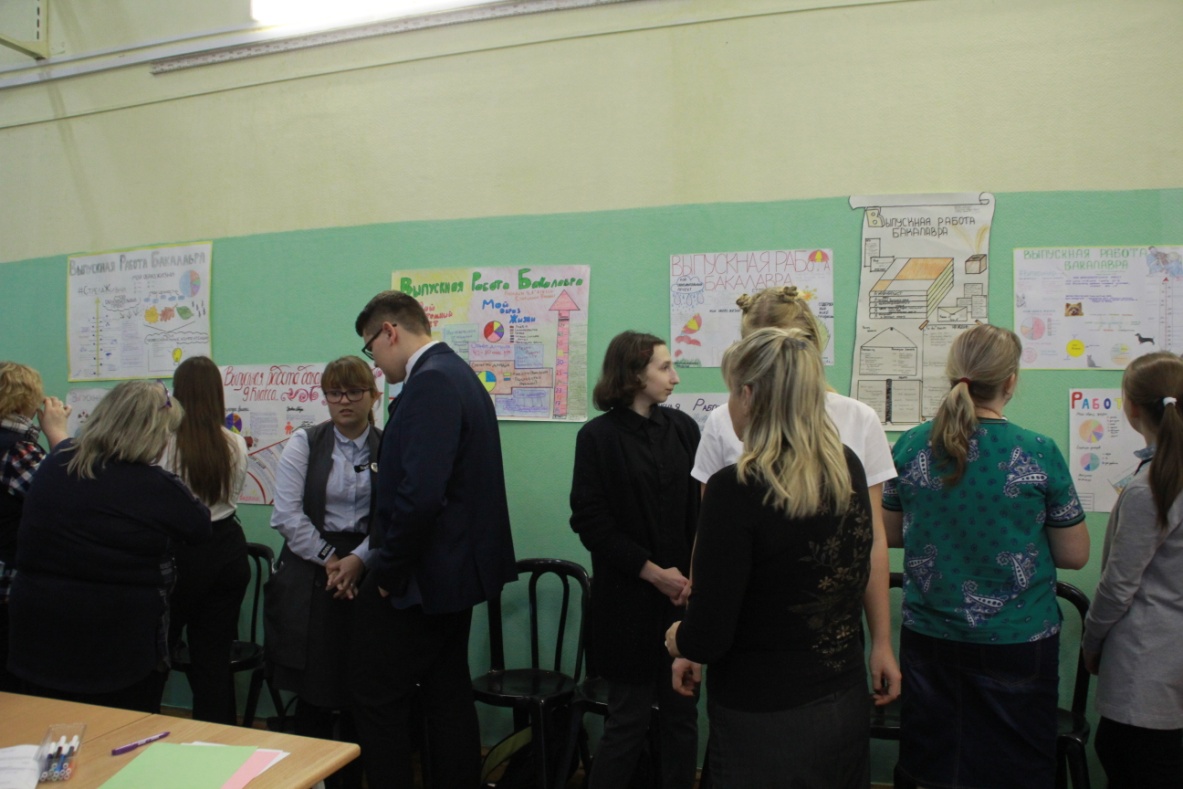 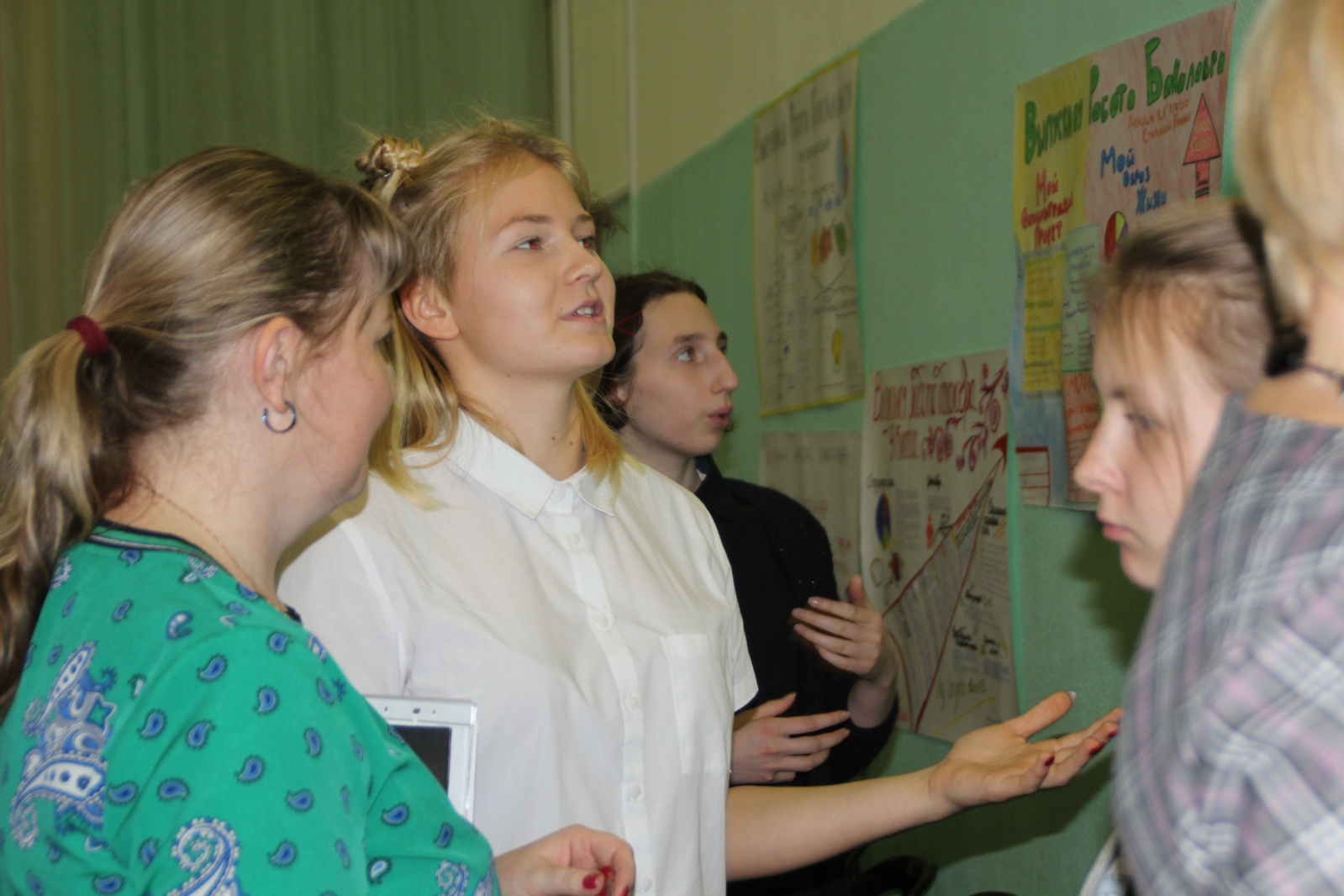 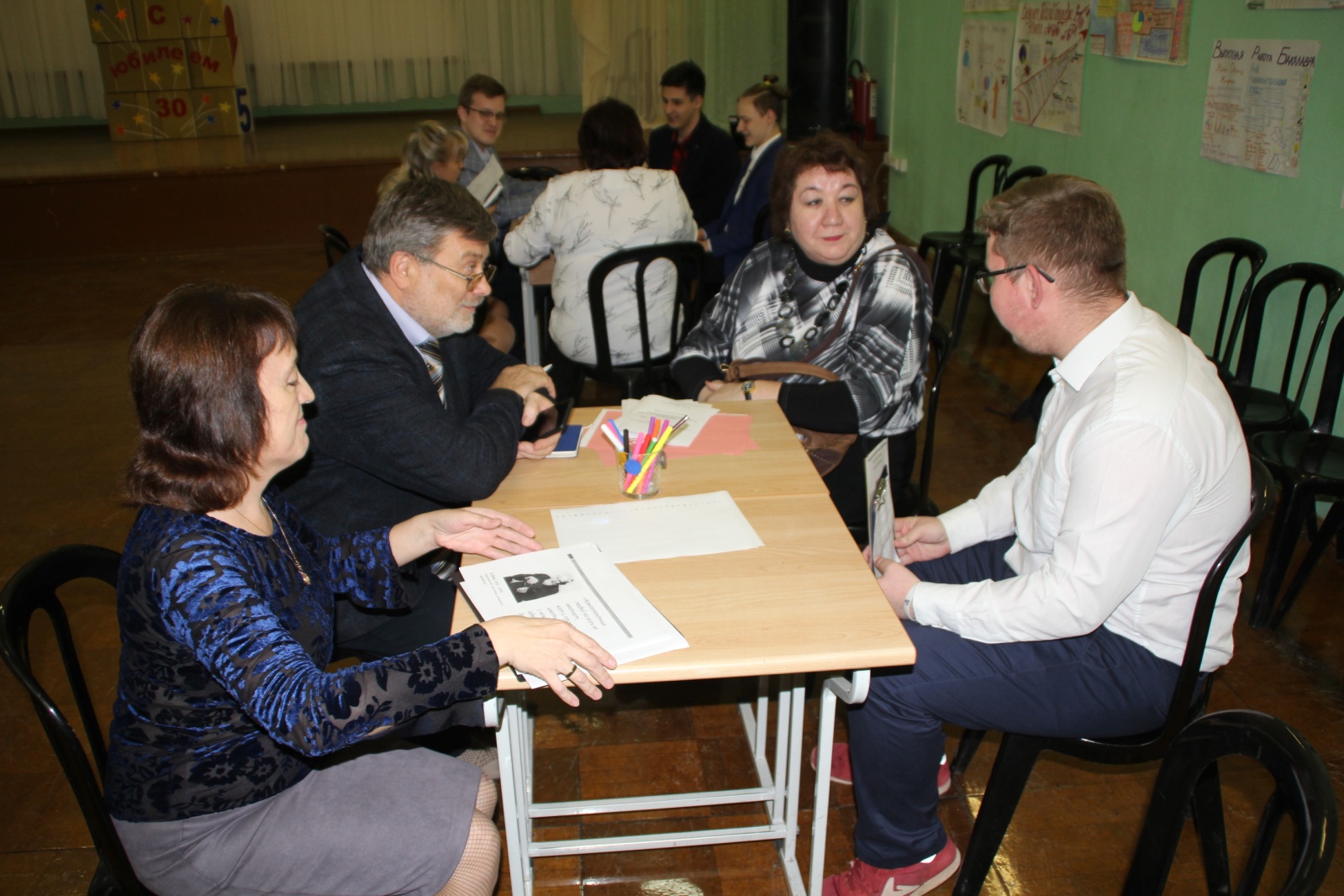 